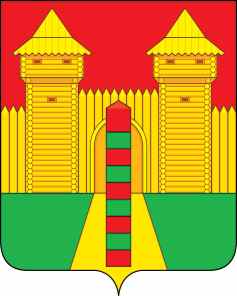 АДМИНИСТРАЦИЯ  МУНИЦИПАЛЬНОГО  ОБРАЗОВАНИЯ «ШУМЯЧСКИЙ   РАЙОН» СМОЛЕНСКОЙ  ОБЛАСТИПОСТАНОВЛЕНИЕот 16.11.2022г. № 517          п. Шумячи            В соответствии с Жилищным кодексом Российской Федерации,                        Гражданским кодексом Российской Федерации, Законом Российской Федерации от 04.07.1991г. № 1541-1 «О приватизации жилищного фонда в Российской                Федерации», Административным регламентом Администрации муниципального образования «Шумячский район» Смоленской области по предоставлению                     муниципальной услуги «Приватизация жилых помещений, находящихся в                     муниципальном жилищном фонде муниципального образования «Шумячский район» Смоленской области, занимаемых гражданами на условиях социального найма», утвержденным постановлением Администрации муниципального                        образования  «Шумячский район» Смоленской области от 07.10.2019 г. № 449, на основании заявления Д.Ю. Титова от 11.11.2022 г.  Администрация муниципального образования «Шумячский район»                     Смоленской областиП О С Т А Н О В Л Я Е Т:          1.Передать безвозмездно (бесплатно) в порядке приватизации жилое                     помещение/квартиру, находящуюся в собственности муниципального                              образования «Шумячский район» Смоленской области в собственность                       гражданина Титова Дениса Юрьевича, 01.12.1995года рождения, расположенную по адресу: Смоленская область, Шумячский  район, п. Шумячи, ул. Санаторная школа, д. 3, кв.3.                          2. Указанное в пункте 1 жилое помещение используется гражданином Титовым Денисом Юрьевичем на условиях социального найма, в                              соответствии с договором социального найма от 31.10.2022 г. №7.         3. Отделу экономики и комплексного развития Администрации                                  муниципального образования «Шумячский район» Смоленской области                         подготовить проект договора передачи жилого помещения в собственность                  граждан.        4. Гражданину Титову Денису Юрьевичу произвести государственную регистрацию договора передачи жилого помещения в собственность                   граждан.            5. Изъять из казны муниципального образования «Шумячский район»                   Смоленской области и исключить из реестра объектов муниципальной                             собственности муниципального образования «Шумячский район» Смоленской области вышеуказанное жилое помещение после его регистрации в                                   установленном законном порядке.        6. Контроль за исполнением настоящего постановления оставляю за собой.Глава муниципального образования «Шумячский район» Смоленской области                                         А.Н. ВасильевО передаче жилого  помещения,                    находящегося в собственности                       муниципального образования                    «Шумячский район» Смоленской                области в собственность гражданина  Д.Ю. Титова 